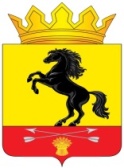                 АДМИНИСТРАЦИЯМУНИЦИПАЛЬНОГО ОБРАЗОВАНИЯ       НОВОСЕРГИЕВСКИЙ РАЙОН         ОРЕНБУРГСКОЙ ОБЛАСТИ                 ПОСТАНОВЛЕНИЕ__31.01.2024______ №  ___62-п__________                  п. НовосергиевкаО выделении помещений для проведения встреч с избирателямиВ соответствии со ст. 53 Федерального закона от 12.06.2002 № 67-ФЗ «Об основных гарантиях избирательных прав и права на участие в референдуме граждан Российской Федерации», ст. 54  Федерального закона от 10 января 2003 года № 19-ФЗ «О выборах Президента Российской Федерации», в целях организованной подготовки и проведения выборов Президента Российской Федерации в день голосования 17 марта 2024 года:1. Определить следующие места для проведения встреч с избирателями в форме собраний, встреч, публичных дебатов, дискуссий:1.1. Во всех учреждениях культуры и образования района, являющихся муниципальной собственностью – без взимания платы;1.2. В помещениях, зданиях, сооружениях и иных объектах, не являющихся муниципальной  собственностью – по согласованию с владельцем указанных объектов.2. Контроль по исполнению данного постановления возложить на заместителя главы – руководителя аппарата администрации района Гайсина Р. Г.3. Постановление вступает в силу со дня его подписания и подлежит опубликованию на портале НПА муниципальных образований Новосергиевского района Оренбургской области (сетевое издание), novosergievka.org.Глава  администрации района                                                                  		А.Н. СкиркоРазослано: Гайсину Р. Г., ТИК, главам администраций сельпоссоветов, орготделу, прокурору. 